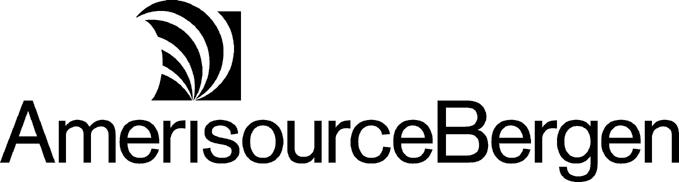 812 Credit AdjustmentFunctional Group ID=CDIntroduction:This Draft Standard for Trial Use contains the format and establishes the data contents of the Credit Adjustment Transaction Set (812) for use within the context of an Electronic Data Interchange (EDI) environment. The transaction set can be used to notify a trading partner of an adjustment or billback and may be used to request an adjustment or billback. It identifies and contains the details and amounts covering exceptions, adjustments, credits, or debits for goods or services. This transaction set is multidirectional between trading partners.Notes:Heading:Page	Pos.	Seg.		Base	User		Loop	No.	No.	ID	Name	Guide	Status	Max.Use	Repeat		Detail:Page	Pos.	Seg.		Base	User		Loop	No.	No.	ID	Name	Guide	Status	Max.Use	Repeat			Segment:	ST Transaction Set Header	Position:	010	Loop:	Level:	Heading	Usage:	Mandatory	Max Use:	1	Purpose:	To indicate the start of a transaction set and to assign a control numberData Element Summary	Ref.	Data		Base	User	Des.	Element	Name	Attributes	Attributes	Segment:	BCD Beginning Credit Adjustment	Position:	020	Loop:	Level:	Heading	Usage:	Mandatory	Max Use:	1	Purpose:	To transmit identifying dates and numbers for the transaction set and indicate the monetary value to the receiver of the transactionData Element Summary	Ref.	Data		Base	User	Des.	Element	Name	Attributes	Attributes	Segment:	N9 Reference Identification	Position:	040	Loop:	Level:	Heading	Usage:	Optional	Max Use:	>1	Purpose:	To transmit identifying information as specified by the Reference Identification QualifierData Element Summary	Ref.	Data		Base	User	Des.	Element	Name	Attributes	Attributes	Segment:	ITD Terms of Sale/Deferred Terms of Sale	Position:	060	Loop:	Level:	Heading	Usage:	Optional	Max Use:	>1	Purpose:	To specify terms of saleData Element Summary	Ref.	Data		Base	User	Des.	Element	Name	Attributes	Attributes	Segment:	DTM Date/Time Reference	Position:	070	Loop:	Level:	Heading	Usage:	Optional	Max Use:	>1	Purpose:	To specify pertinent dates and timesData Element Summary	Ref.	Data		Base	User	Des.	Element	Name	Attributes	Attributes	Segment:	N1 Vendor Name	Position:	098	Loop:	N1        Mandatory	Level:	Heading	Usage:	Mandatory	Max Use:	1	Purpose:	To identify a party by type of organization, name, and codeData Element Summary	Ref.	Data		Base	User	Des.	Element	Name	Attributes	Attributes	Segment:	N1 ABC Division Name	Position:	099	Loop:	N1        Mandatory	Level:	Heading	Usage:	Mandatory	Max Use:	1	Purpose:	To identify a party by type of organization, name, and codeData Element Summary	Ref.	Data		Base	User	Des.	Element	Name	Attributes	Attributes	Segment:	N1 Ship To Customer Name	Position:	100	Loop:	N1        Mandatory	Level:	Heading	Usage:	Mandatory	Max Use:	1	Purpose:	To identify a party by type of organization, name, and codeData Element Summary	Ref.	Data		Base	User	Des.	Element	Name	Attributes	Attributes	Segment:	N3 Ship To Customer Address Information	Position:	120	Loop:	N1        Mandatory	Level:	Heading	Usage:	Mandatory	Max Use:	2	Purpose:	To specify the location of the named partyData Element Summary	Ref.	Data		Base	User	Des.	Element	Name	Attributes	Attributes	Segment:	N4 Ship To Customer Geographic Location	Position:	130	Loop:	N1        Mandatory	Level:	Heading	Usage:	Mandatory	Max Use:	1	Purpose:	To specify the geographic place of the named partyData Element Summary	Ref.	Data		Base	User	Des.	Element	Name	Attributes	Attributes	Segment:	CDD Credit Adjustment Detail	Position:	160	Loop:	CDD        Mandatory	Level:	Detail	Usage:	Mandatory	Max Use:	1	Purpose:	To provide information relative to a line item adjustmentData Element Summary	Ref.	Data		Base	User	Des.	Element	Name	Attributes	Attributes	Segment:	LIN Item Identification	Position:	170	Loop:	CDD        Mandatory	Level:	Detail	Usage:	Mandatory	Max Use:	1	Purpose:	To specify basic item identification dataData Element Summary	Ref.	Data		Base	User	Des.	Element	Name	Attributes	Attributes	Segment:	SAC Service, Promotion, Allowance, or Charge Information	Position:	190	Loop:	CDD        Mandatory	Level:	Detail	Usage:	Optional	Max Use:	25	Purpose:	To request or identify a service, promotion, allowance, or charge; to specify the amount or percentage for the service, promotion, allowance, or chargeData Element Summary	Ref.	Data		Base	User	Des.	Element	Name	Attributes	Attributes	Segment:	N9 Reference Identification	Position:	200	Loop:	CDD        Mandatory	Level:	Detail	Usage:	Optional	Max Use:	>1	Purpose:	To transmit identifying information as specified by the Reference Identification QualifierData Element Summary	Ref.	Data		Base	User	Des.	Element	Name	Attributes	Attributes	Segment:	SE Transaction Set Trailer	Position:	270	Loop:	Level:	Detail	Usage:	Mandatory	Max Use:	1	Purpose:	To indicate the end of the transaction set and provide the count of the transmitted segments (including the beginning (ST) and ending (SE) segments)Data Element Summary	Ref.	Data		Base	User	Des.	Element	Name	Attributes	AttributesSAMPLE DATA812 REGULAR CREDIT ADJUSTMENT ST|812|073600469~                                          BCD|20070328|001012345|H|10292|C||17777|||018456789~N9|CM|1791111|DEBIT MEMO|20070328~       ITD|01|3|2|20070427|30|||206~                                DTM|011|20070328~                                                                       N1|SU|ACME PHARMACEUTICALS|11|RO0199999~          N1|BS|ABC  DIVISION|11|RA0316958~            CDD|A2|C||10292|||1|EA||UCP|102.92~                        LIN|0080|N1|00612023003~                                    SAC|C|G470|||48|||||||02~                                    N9|ZZ||RETIN-A MICRO GL .04% 45G~                          SE|12|073600469~                                           Supplier Inbound Drop Ship Trade Credit Adjustment for Map 01 Version 4010ABC accepts credits only on this transaction.  Debits will not be accepted.2010STTransaction Set HeaderMM13020BCDBeginning Credit AdjustmentMM14040N9Reference IdentificationO>15060ITDTerms of Sale/Deferred Terms of SaleO>16070DTMDate/Time ReferenceO>1LOOP ID - N117098N1Vendor NameMM1LOOP ID - N118099N1ABC Division NameMM1LOOP ID - N12009100N1Ship To Customer NameMM110120N3Ship To Customer Address InformationMM211130N4Ship To Customer Geographic LocationMM1LOOP ID - CDD>112160CDDCredit Adjustment DetailMM114170LINItem IdentificationMM115190SACService, Promotion, Allowance, or Charge InformationO2517200N9Reference IdentificationO>118270SETransaction Set TrailerMM1Notes:Example:  ST|812|073600469~                                          ST01143Transaction Set Identifier CodeTransaction Set Identifier CodeTransaction Set Identifier CodeTransaction Set Identifier CodeMID 3/3MCode uniquely identifying a Transaction SetCode uniquely identifying a Transaction SetCode uniquely identifying a Transaction SetCode uniquely identifying a Transaction SetCode uniquely identifying a Transaction SetCode uniquely identifying a Transaction SetCode uniquely identifying a Transaction SetCode uniquely identifying a Transaction SetCode uniquely identifying a Transaction Set812Credit AdjustmentCredit AdjustmentCredit AdjustmentCredit AdjustmentCredit AdjustmentCredit AdjustmentST02329Transaction Set Control NumberTransaction Set Control NumberTransaction Set Control NumberTransaction Set Control NumberMAN 4/9MIdentifying control number that must be unique within the transaction set functional group assigned by the originator for a transaction setIdentifying control number that must be unique within the transaction set functional group assigned by the originator for a transaction setIdentifying control number that must be unique within the transaction set functional group assigned by the originator for a transaction setIdentifying control number that must be unique within the transaction set functional group assigned by the originator for a transaction setIdentifying control number that must be unique within the transaction set functional group assigned by the originator for a transaction setIdentifying control number that must be unique within the transaction set functional group assigned by the originator for a transaction setIdentifying control number that must be unique within the transaction set functional group assigned by the originator for a transaction setIdentifying control number that must be unique within the transaction set functional group assigned by the originator for a transaction setIdentifying control number that must be unique within the transaction set functional group assigned by the originator for a transaction setThis is the same as the SE02This is the same as the SE02This is the same as the SE02This is the same as the SE02This is the same as the SE02This is the same as the SE02This is the same as the SE02This is the same as the SE02This is the same as the SE02Notes:Example:  BCD|20070328|001012345|H|10292|C||17777|||018456789||DO~BCD01373DateDateDateDateMDT 8/8MDate expressed as CCYYMMDDDate expressed as CCYYMMDDDate expressed as CCYYMMDDDate expressed as CCYYMMDDDate expressed as CCYYMMDDDate expressed as CCYYMMDDDate expressed as CCYYMMDDDate expressed as CCYYMMDDDate expressed as CCYYMMDDCredit Adjustment DateCredit Adjustment DateCredit Adjustment DateCredit Adjustment DateCredit Adjustment DateCredit Adjustment DateCredit Adjustment DateCredit Adjustment DateCredit Adjustment DateBCD02475Credit Adjustment NumberCredit Adjustment NumberCredit Adjustment NumberCredit Adjustment NumberMAN 1/22MThe number assigned by the issuer of a credit or debit memoThe number assigned by the issuer of a credit or debit memoThe number assigned by the issuer of a credit or debit memoThe number assigned by the issuer of a credit or debit memoThe number assigned by the issuer of a credit or debit memoThe number assigned by the issuer of a credit or debit memoThe number assigned by the issuer of a credit or debit memoThe number assigned by the issuer of a credit or debit memoThe number assigned by the issuer of a credit or debit memoBCD03305Transaction Handling CodeTransaction Handling CodeTransaction Handling CodeTransaction Handling CodeMID 1/2MThe code designating the action to be taken by all partiesThe code designating the action to be taken by all partiesThe code designating the action to be taken by all partiesThe code designating the action to be taken by all partiesThe code designating the action to be taken by all partiesThe code designating the action to be taken by all partiesThe code designating the action to be taken by all partiesThe code designating the action to be taken by all partiesThe code designating the action to be taken by all partiesHNotification OnlyNotification OnlyNotification OnlyNotification OnlyNotification OnlyNotification OnlyJPayment Requested (Adjustment to Account)Payment Requested (Adjustment to Account)Payment Requested (Adjustment to Account)Payment Requested (Adjustment to Account)Payment Requested (Adjustment to Account)Payment Requested (Adjustment to Account)BCD04610AmountAmountAmountAmountMN2 1/15MMonetary amountMonetary amountMonetary amountMonetary amountMonetary amountMonetary amountMonetary amountMonetary amountMonetary amountThis is the total of the credit amount.  A decimal is assumed for the last two digits on the right.  It will always be a positive number.This is the total of the credit amount.  A decimal is assumed for the last two digits on the right.  It will always be a positive number.This is the total of the credit amount.  A decimal is assumed for the last two digits on the right.  It will always be a positive number.This is the total of the credit amount.  A decimal is assumed for the last two digits on the right.  It will always be a positive number.This is the total of the credit amount.  A decimal is assumed for the last two digits on the right.  It will always be a positive number.This is the total of the credit amount.  A decimal is assumed for the last two digits on the right.  It will always be a positive number.This is the total of the credit amount.  A decimal is assumed for the last two digits on the right.  It will always be a positive number.This is the total of the credit amount.  A decimal is assumed for the last two digits on the right.  It will always be a positive number.This is the total of the credit amount.  A decimal is assumed for the last two digits on the right.  It will always be a positive number.BCD05478Credit Flag CodeCredit Flag CodeCredit Flag CodeCredit Flag CodeMID 1/1MCode indicating whether the amount is a credit or debitCode indicating whether the amount is a credit or debitCode indicating whether the amount is a credit or debitCode indicating whether the amount is a credit or debitCode indicating whether the amount is a credit or debitCode indicating whether the amount is a credit or debitCode indicating whether the amount is a credit or debitCode indicating whether the amount is a credit or debitCode indicating whether the amount is a credit or debitCCreditCreditCreditCreditCreditCreditBCD0776Invoice NumberInvoice NumberInvoice NumberInvoice NumberMAN 1/22MIdentifying number assigned by the issuerIdentifying number assigned by the issuerIdentifying number assigned by the issuerIdentifying number assigned by the issuerIdentifying number assigned by the issuerIdentifying number assigned by the issuerIdentifying number assigned by the issuerIdentifying number assigned by the issuerIdentifying number assigned by the issuerBCD10324Purchase Order NumberPurchase Order NumberPurchase Order NumberPurchase Order NumberMAN 1/22MIdentifying the number of Purchase Order assigned by the orderer/purchaserIdentifying the number of Purchase Order assigned by the orderer/purchaserIdentifying the number of Purchase Order assigned by the orderer/purchaserIdentifying the number of Purchase Order assigned by the orderer/purchaserIdentifying the number of Purchase Order assigned by the orderer/purchaserIdentifying the number of Purchase Order assigned by the orderer/purchaserIdentifying the number of Purchase Order assigned by the orderer/purchaserIdentifying the number of Purchase Order assigned by the orderer/purchaserIdentifying the number of Purchase Order assigned by the orderer/purchaserIf the PO Number can not be sent, the debit memo or A/P deduction number may be sent instead. If the PO Number can not be sent, the debit memo or A/P deduction number may be sent instead. If the PO Number can not be sent, the debit memo or A/P deduction number may be sent instead. If the PO Number can not be sent, the debit memo or A/P deduction number may be sent instead. If the PO Number can not be sent, the debit memo or A/P deduction number may be sent instead. If the PO Number can not be sent, the debit memo or A/P deduction number may be sent instead. If the PO Number can not be sent, the debit memo or A/P deduction number may be sent instead. If the PO Number can not be sent, the debit memo or A/P deduction number may be sent instead. If the PO Number can not be sent, the debit memo or A/P deduction number may be sent instead. BCD12640Transaction Type CodeTransaction Type CodeTransaction Type CodeTransaction Type CodeMID 2/2MCode specifying the type of transactionCode specifying the type of transactionCode specifying the type of transactionCode specifying the type of transactionCode specifying the type of transactionCode specifying the type of transactionCode specifying the type of transactionCode specifying the type of transactionCode specifying the type of transactionIf BCD12 is not used, then a regular Debit/Credit is assumed.If BCD12 is not used, then a regular Debit/Credit is assumed.If BCD12 is not used, then a regular Debit/Credit is assumed.If BCD12 is not used, then a regular Debit/Credit is assumed.If BCD12 is not used, then a regular Debit/Credit is assumed.If BCD12 is not used, then a regular Debit/Credit is assumed.If BCD12 is not used, then a regular Debit/Credit is assumed.If BCD12 is not used, then a regular Debit/Credit is assumed.If BCD12 is not used, then a regular Debit/Credit is assumed.DODrop Shipment InvoiceDrop Shipment InvoiceDrop Shipment InvoiceDrop Shipment InvoiceDrop Shipment InvoiceDrop Shipment InvoiceNotes:Example:  N9|CM|1791111|DEBIT MEMO|20070328~       N901128Reference Identification QualifierReference Identification QualifierReference Identification QualifierReference Identification QualifierMID 2/3MCode qualifying the Reference IdentificationCode qualifying the Reference IdentificationCode qualifying the Reference IdentificationCode qualifying the Reference IdentificationCode qualifying the Reference IdentificationCode qualifying the Reference IdentificationCode qualifying the Reference IdentificationCode qualifying the Reference IdentificationCode qualifying the Reference IdentificationCMBuyer's Credit MemoBuyer's Credit MemoBuyer's Credit MemoBuyer's Credit MemoBuyer's Credit MemoBuyer's Credit MemoRZReturned Goods Authorization NumberReturned Goods Authorization NumberReturned Goods Authorization NumberReturned Goods Authorization NumberReturned Goods Authorization NumberReturned Goods Authorization NumberN902127Reference IdentificationReference IdentificationReference IdentificationReference IdentificationCAN 1/30Reference information as defined for a particular Transaction Set or as specified by the Reference Identification QualifierReference information as defined for a particular Transaction Set or as specified by the Reference Identification QualifierReference information as defined for a particular Transaction Set or as specified by the Reference Identification QualifierReference information as defined for a particular Transaction Set or as specified by the Reference Identification QualifierReference information as defined for a particular Transaction Set or as specified by the Reference Identification QualifierReference information as defined for a particular Transaction Set or as specified by the Reference Identification QualifierReference information as defined for a particular Transaction Set or as specified by the Reference Identification QualifierReference information as defined for a particular Transaction Set or as specified by the Reference Identification QualifierReference information as defined for a particular Transaction Set or as specified by the Reference Identification QualifierN903369Free-form DescriptionFree-form DescriptionFree-form DescriptionFree-form DescriptionCAN 1/45Free-form descriptive textFree-form descriptive textFree-form descriptive textFree-form descriptive textFree-form descriptive textFree-form descriptive textFree-form descriptive textFree-form descriptive textFree-form descriptive textN904373DateDateDateDateODT 8/8Date expressed as CCYYMMDDDate expressed as CCYYMMDDDate expressed as CCYYMMDDDate expressed as CCYYMMDDDate expressed as CCYYMMDDDate expressed as CCYYMMDDDate expressed as CCYYMMDDDate expressed as CCYYMMDDDate expressed as CCYYMMDDThis is the date of the Original Reference Number.This is the date of the Original Reference Number.This is the date of the Original Reference Number.This is the date of the Original Reference Number.This is the date of the Original Reference Number.This is the date of the Original Reference Number.This is the date of the Original Reference Number.This is the date of the Original Reference Number.This is the date of the Original Reference Number.Notes:Example:  ITD|01|3|2|20070427|30|||206~                                ITD01336Terms Type CodeTerms Type CodeTerms Type CodeTerms Type CodeOID 2/2Code identifying type of payment termsCode identifying type of payment termsCode identifying type of payment termsCode identifying type of payment termsCode identifying type of payment termsCode identifying type of payment termsCode identifying type of payment termsCode identifying type of payment termsCode identifying type of payment terms01BasicBasicBasicBasicBasicBasic02End of Month (EOM)End of Month (EOM)End of Month (EOM)End of Month (EOM)End of Month (EOM)End of Month (EOM)03Fixed DateFixed DateFixed DateFixed DateFixed DateFixed Date04Deferred or InstallmentDeferred or InstallmentDeferred or InstallmentDeferred or InstallmentDeferred or InstallmentDeferred or Installment05Discount Not ApplicableDiscount Not ApplicableDiscount Not ApplicableDiscount Not ApplicableDiscount Not ApplicableDiscount Not Applicable07ExtendedExtendedExtendedExtendedExtendedExtended08Basic Discount OfferedBasic Discount OfferedBasic Discount OfferedBasic Discount OfferedBasic Discount OfferedBasic Discount Offered09ProximoProximoProximoProximoProximoProximoITD02333Terms Basis Date CodeTerms Basis Date CodeTerms Basis Date CodeTerms Basis Date CodeOID 1/2Code identifying the beginning of the terms periodCode identifying the beginning of the terms periodCode identifying the beginning of the terms periodCode identifying the beginning of the terms periodCode identifying the beginning of the terms periodCode identifying the beginning of the terms periodCode identifying the beginning of the terms periodCode identifying the beginning of the terms periodCode identifying the beginning of the terms period3Invoice DateInvoice DateInvoice DateInvoice DateInvoice DateInvoice DateITD03338Terms Discount PercentTerms Discount PercentTerms Discount PercentTerms Discount PercentOR 1/6Terms discount percentage, expressed as a percent, available to the purchaser if an invoice is paid on or before the Terms Discount Due DateTerms discount percentage, expressed as a percent, available to the purchaser if an invoice is paid on or before the Terms Discount Due DateTerms discount percentage, expressed as a percent, available to the purchaser if an invoice is paid on or before the Terms Discount Due DateTerms discount percentage, expressed as a percent, available to the purchaser if an invoice is paid on or before the Terms Discount Due DateTerms discount percentage, expressed as a percent, available to the purchaser if an invoice is paid on or before the Terms Discount Due DateTerms discount percentage, expressed as a percent, available to the purchaser if an invoice is paid on or before the Terms Discount Due DateTerms discount percentage, expressed as a percent, available to the purchaser if an invoice is paid on or before the Terms Discount Due DateTerms discount percentage, expressed as a percent, available to the purchaser if an invoice is paid on or before the Terms Discount Due DateTerms discount percentage, expressed as a percent, available to the purchaser if an invoice is paid on or before the Terms Discount Due DateITD04370Terms Discount Due DateTerms Discount Due DateTerms Discount Due DateTerms Discount Due DateODT 8/8Date payment is due if the discount is to be earned expressed in format CCYYMMDDDate payment is due if the discount is to be earned expressed in format CCYYMMDDDate payment is due if the discount is to be earned expressed in format CCYYMMDDDate payment is due if the discount is to be earned expressed in format CCYYMMDDDate payment is due if the discount is to be earned expressed in format CCYYMMDDDate payment is due if the discount is to be earned expressed in format CCYYMMDDDate payment is due if the discount is to be earned expressed in format CCYYMMDDDate payment is due if the discount is to be earned expressed in format CCYYMMDDDate payment is due if the discount is to be earned expressed in format CCYYMMDDITD05351Terms Discount Days DueTerms Discount Days DueTerms Discount Days DueTerms Discount Days DueON0 1/3Number of days in the terms discount period by which payment is due if terms discount is earnedNumber of days in the terms discount period by which payment is due if terms discount is earnedNumber of days in the terms discount period by which payment is due if terms discount is earnedNumber of days in the terms discount period by which payment is due if terms discount is earnedNumber of days in the terms discount period by which payment is due if terms discount is earnedNumber of days in the terms discount period by which payment is due if terms discount is earnedNumber of days in the terms discount period by which payment is due if terms discount is earnedNumber of days in the terms discount period by which payment is due if terms discount is earnedNumber of days in the terms discount period by which payment is due if terms discount is earnedITD08362Terms Discount AmountTerms Discount AmountTerms Discount AmountTerms Discount AmountON2 1/10The total amount of terms discountThe total amount of terms discountThe total amount of terms discountThe total amount of terms discountThe total amount of terms discountThe total amount of terms discountThe total amount of terms discountThe total amount of terms discountThe total amount of terms discountNotes:Example:  DTM|011|20070328~                                                                       DTM01374Date/Time QualifierDate/Time QualifierDate/Time QualifierDate/Time QualifierMID 3/3MCode specifying type of date or time, or both date and timeCode specifying type of date or time, or both date and timeCode specifying type of date or time, or both date and timeCode specifying type of date or time, or both date and timeCode specifying type of date or time, or both date and timeCode specifying type of date or time, or both date and timeCode specifying type of date or time, or both date and timeCode specifying type of date or time, or both date and timeCode specifying type of date or time, or both date and time011ShippedShippedShippedShippedShippedShippedDTM02373DateDateDateDateCDT 8/8Date expressed as CCYYMMDDDate expressed as CCYYMMDDDate expressed as CCYYMMDDDate expressed as CCYYMMDDDate expressed as CCYYMMDDDate expressed as CCYYMMDDDate expressed as CCYYMMDDDate expressed as CCYYMMDDDate expressed as CCYYMMDDShip DateShip DateShip DateShip DateShip DateShip DateShip DateShip DateShip DateNotes:Example:  N1|SU|ACME PHARMACEUTICALS|11|RO0199999~          N10198Entity Identifier CodeEntity Identifier CodeEntity Identifier CodeEntity Identifier CodeMID 2/3MCode identifying an organizational entity, a physical location, property or an individualCode identifying an organizational entity, a physical location, property or an individualCode identifying an organizational entity, a physical location, property or an individualCode identifying an organizational entity, a physical location, property or an individualCode identifying an organizational entity, a physical location, property or an individualCode identifying an organizational entity, a physical location, property or an individualCode identifying an organizational entity, a physical location, property or an individualCode identifying an organizational entity, a physical location, property or an individualCode identifying an organizational entity, a physical location, property or an individualREParty to receive commercial invoice remittanceParty to receive commercial invoice remittanceParty to receive commercial invoice remittanceParty to receive commercial invoice remittanceParty to receive commercial invoice remittanceParty to receive commercial invoice remittanceSUSupplier/ManufacturerSupplier/ManufacturerSupplier/ManufacturerSupplier/ManufacturerSupplier/ManufacturerSupplier/ManufacturerN10293Vendor NameVendor NameVendor NameVendor NameMAN 1/60MFree-form nameFree-form nameFree-form nameFree-form nameFree-form nameFree-form nameFree-form nameFree-form nameFree-form nameVendor NameVendor NameVendor NameVendor NameVendor NameVendor NameVendor NameVendor NameVendor NameN10366Identification Code QualifierIdentification Code QualifierIdentification Code QualifierIdentification Code QualifierMID 1/2MThe code designating the system/method of code structure used for Identification Code (67)The code designating the system/method of code structure used for Identification Code (67)The code designating the system/method of code structure used for Identification Code (67)The code designating the system/method of code structure used for Identification Code (67)The code designating the system/method of code structure used for Identification Code (67)The code designating the system/method of code structure used for Identification Code (67)The code designating the system/method of code structure used for Identification Code (67)The code designating the system/method of code structure used for Identification Code (67)The code designating the system/method of code structure used for Identification Code (67)11Drug Enforcement Administration (DEA)Drug Enforcement Administration (DEA)Drug Enforcement Administration (DEA)Drug Enforcement Administration (DEA)Drug Enforcement Administration (DEA)Drug Enforcement Administration (DEA)21Health Industry Number (HIN)Health Industry Number (HIN)Health Industry Number (HIN)Health Industry Number (HIN)Health Industry Number (HIN)Health Industry Number (HIN)N10467Identification CodeIdentification CodeIdentification CodeIdentification CodeMAN 2/80MCode identifying a party or other codeCode identifying a party or other codeCode identifying a party or other codeCode identifying a party or other codeCode identifying a party or other codeCode identifying a party or other codeCode identifying a party or other codeCode identifying a party or other codeCode identifying a party or other codeNotes:Example:  N1|BT|ABC DALLAS DIVISION|11|RA0316958~            N10198Entity Identifier CodeEntity Identifier CodeEntity Identifier CodeEntity Identifier CodeMID 2/3MCode identifying an organizational entity, a physical location, property or an individualCode identifying an organizational entity, a physical location, property or an individualCode identifying an organizational entity, a physical location, property or an individualCode identifying an organizational entity, a physical location, property or an individualCode identifying an organizational entity, a physical location, property or an individualCode identifying an organizational entity, a physical location, property or an individualCode identifying an organizational entity, a physical location, property or an individualCode identifying an organizational entity, a physical location, property or an individualCode identifying an organizational entity, a physical location, property or an individualBTBill-to-PartyBill-to-PartyBill-to-PartyBill-to-PartyBill-to-PartyBill-to-PartyN10293ABC Division NameABC Division NameABC Division NameABC Division NameCAN 1/60Free-form nameFree-form nameFree-form nameFree-form nameFree-form nameFree-form nameFree-form nameFree-form nameFree-form nameN10366Identification Code QualifierIdentification Code QualifierIdentification Code QualifierIdentification Code QualifierMID 1/2MThe code designating the system/method of code structure used for Identification Code (67)The code designating the system/method of code structure used for Identification Code (67)The code designating the system/method of code structure used for Identification Code (67)The code designating the system/method of code structure used for Identification Code (67)The code designating the system/method of code structure used for Identification Code (67)The code designating the system/method of code structure used for Identification Code (67)The code designating the system/method of code structure used for Identification Code (67)The code designating the system/method of code structure used for Identification Code (67)The code designating the system/method of code structure used for Identification Code (67)11Drug Enforcement Administration (DEA)Drug Enforcement Administration (DEA)Drug Enforcement Administration (DEA)Drug Enforcement Administration (DEA)Drug Enforcement Administration (DEA)Drug Enforcement Administration (DEA)N10467ABC Division DEA NumberABC Division DEA NumberABC Division DEA NumberABC Division DEA NumberMAN 2/80MCode identifying a party or other codeCode identifying a party or other codeCode identifying a party or other codeCode identifying a party or other codeCode identifying a party or other codeCode identifying a party or other codeCode identifying a party or other codeCode identifying a party or other codeCode identifying a party or other codeNotes:Example:  N1|ST|OUR FAVORITE CUSTOMER|11|RA0123456~`This is used for Drop Ship Orders ONLY.  This is when the product is NOT shipped to an AmerisourceBergen Division.  The 'BCD12' will be equal to 'DO'. N10198Entity Identifier CodeEntity Identifier CodeEntity Identifier CodeEntity Identifier CodeMID 2/3MCode identifying an organizational entity, a physical location, property or an individualCode identifying an organizational entity, a physical location, property or an individualCode identifying an organizational entity, a physical location, property or an individualCode identifying an organizational entity, a physical location, property or an individualCode identifying an organizational entity, a physical location, property or an individualCode identifying an organizational entity, a physical location, property or an individualCode identifying an organizational entity, a physical location, property or an individualCode identifying an organizational entity, a physical location, property or an individualCode identifying an organizational entity, a physical location, property or an individualSTShip ToShip ToShip ToShip ToShip ToShip ToN10293Ship To Customer NameShip To Customer NameShip To Customer NameShip To Customer NameMAN 1/60MFree-form nameFree-form nameFree-form nameFree-form nameFree-form nameFree-form nameFree-form nameFree-form nameFree-form nameN10366Identification Code QualifierIdentification Code QualifierIdentification Code QualifierIdentification Code QualifierMID 1/2MThe code designating the system/method of code structure used for Identification Code (67)The code designating the system/method of code structure used for Identification Code (67)The code designating the system/method of code structure used for Identification Code (67)The code designating the system/method of code structure used for Identification Code (67)The code designating the system/method of code structure used for Identification Code (67)The code designating the system/method of code structure used for Identification Code (67)The code designating the system/method of code structure used for Identification Code (67)The code designating the system/method of code structure used for Identification Code (67)The code designating the system/method of code structure used for Identification Code (67)11Drug Enforcement Administration (DEA)Drug Enforcement Administration (DEA)Drug Enforcement Administration (DEA)Drug Enforcement Administration (DEA)Drug Enforcement Administration (DEA)Drug Enforcement Administration (DEA)21Health Industry Number (HIN)Health Industry Number (HIN)Health Industry Number (HIN)Health Industry Number (HIN)Health Industry Number (HIN)Health Industry Number (HIN)N10467Identification CodeIdentification CodeIdentification CodeIdentification CodeMAN 2/80MCode identifying a party or other codeCode identifying a party or other codeCode identifying a party or other codeCode identifying a party or other codeCode identifying a party or other codeCode identifying a party or other codeCode identifying a party or other codeCode identifying a party or other codeCode identifying a party or other codeNotes:Example:  N3|1901 SUNDAY DRIVE~   N301166Address InformationMAN 1/55MAddress informationAddress informationAddress informationAddress informationAddress informationAddress informationN302166Address InformationOAN 1/55Address informationAddress informationAddress informationAddress informationAddress informationAddress informationNotes:Example:  N4|MONTERAY|CA|96001~   N40119City NameMAN 2/30MFree-form text for city nameFree-form text for city nameFree-form text for city nameFree-form text for city nameFree-form text for city nameFree-form text for city nameN402156State or Province CodeMID 2/2MCode (Standard State/Province) as defined by an appropriate government agencyCode (Standard State/Province) as defined by an appropriate government agencyCode (Standard State/Province) as defined by an appropriate government agencyCode (Standard State/Province) as defined by an appropriate government agencyCode (Standard State/Province) as defined by an appropriate government agencyCode (Standard State/Province) as defined by an appropriate government agencyN403116Postal CodeMID 3/15MCode defining international postal zone code excluding punctuation and blanks (zip code for the United States)Code defining international postal zone code excluding punctuation and blanks (zip code for the United States)Code defining international postal zone code excluding punctuation and blanks (zip code for the United States)Code defining international postal zone code excluding punctuation and blanks (zip code for the United States)Code defining international postal zone code excluding punctuation and blanks (zip code for the United States)Code defining international postal zone code excluding punctuation and blanks (zip code for the United States)Notes:Example:  CDD|A2|C||10292|||1|EA||UCP|102.92~                        CDD01426Adjustment Reason CodeAdjustment Reason CodeAdjustment Reason CodeAdjustment Reason CodeMID 2/2MCode indicating the reason for creditCode indicating the reason for creditCode indicating the reason for creditCode indicating the reason for creditCode indicating the reason for creditCode indicating the reason for creditCode indicating the reason for creditCode indicating the reason for creditCode indicating the reason for credit01Pricing ErrorPricing ErrorPricing ErrorPricing ErrorPricing ErrorPricing Error02Allowance/Charge ErrorAllowance/Charge ErrorAllowance/Charge ErrorAllowance/Charge ErrorAllowance/Charge ErrorAllowance/Charge Error03Extension ErrorExtension ErrorExtension ErrorExtension ErrorExtension ErrorExtension Error04Item Not Accepted - DamagedItem Not Accepted - DamagedItem Not Accepted - DamagedItem Not Accepted - DamagedItem Not Accepted - DamagedItem Not Accepted - Damaged05Item Not Accepted - QualityItem Not Accepted - QualityItem Not Accepted - QualityItem Not Accepted - QualityItem Not Accepted - QualityItem Not Accepted - Quality06Quantity ContestedQuantity ContestedQuantity ContestedQuantity ContestedQuantity ContestedQuantity Contested07Incorrect ProductIncorrect ProductIncorrect ProductIncorrect ProductIncorrect ProductIncorrect Product09Terms of Sale ErrorTerms of Sale ErrorTerms of Sale ErrorTerms of Sale ErrorTerms of Sale ErrorTerms of Sale Error11Returns - DamageReturns - DamageReturns - DamageReturns - DamageReturns - DamageReturns - Damage12Returns - QualityReturns - QualityReturns - QualityReturns - QualityReturns - QualityReturns - Quality13Returns - DatingReturns - DatingReturns - DatingReturns - DatingReturns - DatingReturns - Dating14Returns - PromotionReturns - PromotionReturns - PromotionReturns - PromotionReturns - PromotionReturns - Promotion15Returns - RecallReturns - RecallReturns - RecallReturns - RecallReturns - RecallReturns - Recall16Non-Invoice Related Allowance/ChargeNon-Invoice Related Allowance/ChargeNon-Invoice Related Allowance/ChargeNon-Invoice Related Allowance/ChargeNon-Invoice Related Allowance/ChargeNon-Invoice Related Allowance/Charge19Duplicate BillingDuplicate BillingDuplicate BillingDuplicate BillingDuplicate BillingDuplicate Billing24Incorrect DiscountIncorrect DiscountIncorrect DiscountIncorrect DiscountIncorrect DiscountIncorrect Discount25Item Not AcceptedItem Not AcceptedItem Not AcceptedItem Not AcceptedItem Not AcceptedItem Not Accepted46Transportation Charge IncorrectTransportation Charge IncorrectTransportation Charge IncorrectTransportation Charge IncorrectTransportation Charge IncorrectTransportation Charge Incorrect56Advertising Allowance TakenAdvertising Allowance TakenAdvertising Allowance TakenAdvertising Allowance TakenAdvertising Allowance TakenAdvertising Allowance Taken59Item not receivedItem not receivedItem not receivedItem not receivedItem not receivedItem not received71Advertising AllowanceAdvertising AllowanceAdvertising AllowanceAdvertising AllowanceAdvertising AllowanceAdvertising Allowance72Authorized ReturnAuthorized ReturnAuthorized ReturnAuthorized ReturnAuthorized ReturnAuthorized Return75Total Order Not ReceivedTotal Order Not ReceivedTotal Order Not ReceivedTotal Order Not ReceivedTotal Order Not ReceivedTotal Order Not Received79Cooperative AdvertisingCooperative AdvertisingCooperative AdvertisingCooperative AdvertisingCooperative AdvertisingCooperative Advertising81Credit as AgreedCredit as AgreedCredit as AgreedCredit as AgreedCredit as AgreedCredit as Agreed83Delivery ChargeDelivery ChargeDelivery ChargeDelivery ChargeDelivery ChargeDelivery Charge93Field DestroyField DestroyField DestroyField DestroyField DestroyField DestroyA2Misshipped (Wrong Product Received)Misshipped (Wrong Product Received)Misshipped (Wrong Product Received)Misshipped (Wrong Product Received)Misshipped (Wrong Product Received)Misshipped (Wrong Product Received)A5OverageOverageOverageOverageOverageOverageB6Repay DiscountRepay DiscountRepay DiscountRepay DiscountRepay DiscountRepay DiscountD3Unauthorized DeductionUnauthorized DeductionUnauthorized DeductionUnauthorized DeductionUnauthorized DeductionUnauthorized DeductionE9Order CancelledOrder CancelledOrder CancelledOrder CancelledOrder CancelledOrder CancelledF1DefectiveDefectiveDefectiveDefectiveDefectiveDefectiveCDD02478Credit Flag CodeCredit Flag CodeCredit Flag CodeCredit Flag CodeMID 1/1MCode indicating whether the amount is a credit or debitCode indicating whether the amount is a credit or debitCode indicating whether the amount is a credit or debitCode indicating whether the amount is a credit or debitCode indicating whether the amount is a credit or debitCode indicating whether the amount is a credit or debitCode indicating whether the amount is a credit or debitCode indicating whether the amount is a credit or debitCode indicating whether the amount is a credit or debitCCreditCreditCreditCreditCreditCreditCDD04610AmountAmountAmountAmountMN2 1/15MMonetary amountMonetary amountMonetary amountMonetary amountMonetary amountMonetary amountMonetary amountMonetary amountMonetary amountThis is the adjustment amount.  It should be a positive number.This is the adjustment amount.  It should be a positive number.This is the adjustment amount.  It should be a positive number.This is the adjustment amount.  It should be a positive number.This is the adjustment amount.  It should be a positive number.This is the adjustment amount.  It should be a positive number.This is the adjustment amount.  It should be a positive number.This is the adjustment amount.  It should be a positive number.This is the adjustment amount.  It should be a positive number.CDD07477Credit QuantityCredit QuantityCredit QuantityCredit QuantityMR 1/10MNumber of supplier units credited or debitedNumber of supplier units credited or debitedNumber of supplier units credited or debitedNumber of supplier units credited or debitedNumber of supplier units credited or debitedNumber of supplier units credited or debitedNumber of supplier units credited or debitedNumber of supplier units credited or debitedNumber of supplier units credited or debitedCDD08355Unit or Basis for Measurement CodeUnit or Basis for Measurement CodeUnit or Basis for Measurement CodeUnit or Basis for Measurement CodeMID 2/2MCode specifying the units in which a value is being expressed, or the manner in which a measurement has been takenCode specifying the units in which a value is being expressed, or the manner in which a measurement has been takenCode specifying the units in which a value is being expressed, or the manner in which a measurement has been takenCode specifying the units in which a value is being expressed, or the manner in which a measurement has been takenCode specifying the units in which a value is being expressed, or the manner in which a measurement has been takenCode specifying the units in which a value is being expressed, or the manner in which a measurement has been takenCode specifying the units in which a value is being expressed, or the manner in which a measurement has been takenCode specifying the units in which a value is being expressed, or the manner in which a measurement has been takenCode specifying the units in which a value is being expressed, or the manner in which a measurement has been takenBOBottleBottleBottleBottleBottleBottleBXBoxBoxBoxBoxBoxBoxCACaseCaseCaseCaseCaseCaseCTCartonCartonCartonCartonCartonCartonEAEachEachEachEachEachEachGSGrossGrossGrossGrossGrossGrossOZOunce - AvOunce - AvOunce - AvOunce - AvOunce - AvOunce - AvPKPackagePackagePackagePackagePackagePackageCDD10236Price Identifier CodePrice Identifier CodePrice Identifier CodePrice Identifier CodeMID 3/3MCode identifying pricing specificationCode identifying pricing specificationCode identifying pricing specificationCode identifying pricing specificationCode identifying pricing specificationCode identifying pricing specificationCode identifying pricing specificationCode identifying pricing specificationCode identifying pricing specificationUCPUnit cost priceUnit cost priceUnit cost priceUnit cost priceUnit cost priceUnit cost priceCDD11212Unit PriceUnit PriceUnit PriceUnit PriceMR 1/17MPrice per unit of product, service, commodity, etc.Price per unit of product, service, commodity, etc.Price per unit of product, service, commodity, etc.Price per unit of product, service, commodity, etc.Price per unit of product, service, commodity, etc.Price per unit of product, service, commodity, etc.Price per unit of product, service, commodity, etc.Price per unit of product, service, commodity, etc.Price per unit of product, service, commodity, etc.Notes:Example:  LIN|0080|N1|00612023003~                                    LIN01350Assigned IdentificationAssigned IdentificationAssigned IdentificationAssigned IdentificationOAN 1/20Alphanumeric characters assigned for differentiation within a transaction setAlphanumeric characters assigned for differentiation within a transaction setAlphanumeric characters assigned for differentiation within a transaction setAlphanumeric characters assigned for differentiation within a transaction setAlphanumeric characters assigned for differentiation within a transaction setAlphanumeric characters assigned for differentiation within a transaction setAlphanumeric characters assigned for differentiation within a transaction setAlphanumeric characters assigned for differentiation within a transaction setAlphanumeric characters assigned for differentiation within a transaction setLIN02235Product/Service ID QualifierProduct/Service ID QualifierProduct/Service ID QualifierProduct/Service ID QualifierMID 2/2MCode identifying the type/source of the descriptive number used in Product/Service ID (234)Code identifying the type/source of the descriptive number used in Product/Service ID (234)Code identifying the type/source of the descriptive number used in Product/Service ID (234)Code identifying the type/source of the descriptive number used in Product/Service ID (234)Code identifying the type/source of the descriptive number used in Product/Service ID (234)Code identifying the type/source of the descriptive number used in Product/Service ID (234)Code identifying the type/source of the descriptive number used in Product/Service ID (234)Code identifying the type/source of the descriptive number used in Product/Service ID (234)Code identifying the type/source of the descriptive number used in Product/Service ID (234)N1National Drug Code in 4-4-2 FormatNational Drug Code in 4-4-2 FormatNational Drug Code in 4-4-2 FormatNational Drug Code in 4-4-2 FormatNational Drug Code in 4-4-2 FormatNational Drug Code in 4-4-2 Format4-digit manufacturer ID, 4-digit product ID, 2-digit trade package size4-digit manufacturer ID, 4-digit product ID, 2-digit trade package size4-digit manufacturer ID, 4-digit product ID, 2-digit trade package size4-digit manufacturer ID, 4-digit product ID, 2-digit trade package size4-digit manufacturer ID, 4-digit product ID, 2-digit trade package size4-digit manufacturer ID, 4-digit product ID, 2-digit trade package sizeN2National Drug Code in 5-3-2 FormatNational Drug Code in 5-3-2 FormatNational Drug Code in 5-3-2 FormatNational Drug Code in 5-3-2 FormatNational Drug Code in 5-3-2 FormatNational Drug Code in 5-3-2 Format5-digit manufacturer ID, 3-digit product ID, 2-digit trade package size5-digit manufacturer ID, 3-digit product ID, 2-digit trade package size5-digit manufacturer ID, 3-digit product ID, 2-digit trade package size5-digit manufacturer ID, 3-digit product ID, 2-digit trade package size5-digit manufacturer ID, 3-digit product ID, 2-digit trade package size5-digit manufacturer ID, 3-digit product ID, 2-digit trade package sizeN3National Drug Code in 5-4-1 FormatNational Drug Code in 5-4-1 FormatNational Drug Code in 5-4-1 FormatNational Drug Code in 5-4-1 FormatNational Drug Code in 5-4-1 FormatNational Drug Code in 5-4-1 Format5-digit manufacturer ID, 4-digit product ID, 1-digit trade package size5-digit manufacturer ID, 4-digit product ID, 1-digit trade package size5-digit manufacturer ID, 4-digit product ID, 1-digit trade package size5-digit manufacturer ID, 4-digit product ID, 1-digit trade package size5-digit manufacturer ID, 4-digit product ID, 1-digit trade package size5-digit manufacturer ID, 4-digit product ID, 1-digit trade package sizeN4National Drug Code in 5-4-2 FormatNational Drug Code in 5-4-2 FormatNational Drug Code in 5-4-2 FormatNational Drug Code in 5-4-2 FormatNational Drug Code in 5-4-2 FormatNational Drug Code in 5-4-2 Format5-digit manufacturer ID, 4-digit product ID, 2-digit trade package size5-digit manufacturer ID, 4-digit product ID, 2-digit trade package size5-digit manufacturer ID, 4-digit product ID, 2-digit trade package size5-digit manufacturer ID, 4-digit product ID, 2-digit trade package size5-digit manufacturer ID, 4-digit product ID, 2-digit trade package size5-digit manufacturer ID, 4-digit product ID, 2-digit trade package sizeNDNational Drug Code (NDC)National Drug Code (NDC)National Drug Code (NDC)National Drug Code (NDC)National Drug Code (NDC)National Drug Code (NDC)UIU.P.C. Consumer Package Code (1-5-5)U.P.C. Consumer Package Code (1-5-5)U.P.C. Consumer Package Code (1-5-5)U.P.C. Consumer Package Code (1-5-5)U.P.C. Consumer Package Code (1-5-5)U.P.C. Consumer Package Code (1-5-5)UPU.P.C. Consumer Package Code (1-5-5-1)U.P.C. Consumer Package Code (1-5-5-1)U.P.C. Consumer Package Code (1-5-5-1)U.P.C. Consumer Package Code (1-5-5-1)U.P.C. Consumer Package Code (1-5-5-1)U.P.C. Consumer Package Code (1-5-5-1)VCVendor's (Seller's) Catalog NumberVendor's (Seller's) Catalog NumberVendor's (Seller's) Catalog NumberVendor's (Seller's) Catalog NumberVendor's (Seller's) Catalog NumberVendor's (Seller's) Catalog NumberLIN03234Product/Service IDProduct/Service IDProduct/Service IDProduct/Service IDMAN 1/48MIdentifying number for a product or serviceIdentifying number for a product or serviceIdentifying number for a product or serviceIdentifying number for a product or serviceIdentifying number for a product or serviceIdentifying number for a product or serviceIdentifying number for a product or serviceIdentifying number for a product or serviceIdentifying number for a product or serviceNotes:Example:  SAC|C|G470|||48|||||||02~                                    SAC01248Allowance or Charge IndicatorAllowance or Charge IndicatorAllowance or Charge IndicatorAllowance or Charge IndicatorMID 1/1MCode which indicates an allowance or charges for the service specifiedCode which indicates an allowance or charges for the service specifiedCode which indicates an allowance or charges for the service specifiedCode which indicates an allowance or charges for the service specifiedCode which indicates an allowance or charges for the service specifiedCode which indicates an allowance or charges for the service specifiedCode which indicates an allowance or charges for the service specifiedCode which indicates an allowance or charges for the service specifiedCode which indicates an allowance or charges for the service specifiedCode which indicates an allowance or charges for the service specifiedAAllowanceAllowanceAllowanceAllowanceAllowanceAllowanceAllowanceThe amount in SAC05 is added where a credit is specified in the BCD/CDD segment. (This will increase the overall credit value)The amount in SAC05 is added where a credit is specified in the BCD/CDD segment. (This will increase the overall credit value)The amount in SAC05 is added where a credit is specified in the BCD/CDD segment. (This will increase the overall credit value)The amount in SAC05 is added where a credit is specified in the BCD/CDD segment. (This will increase the overall credit value)The amount in SAC05 is added where a credit is specified in the BCD/CDD segment. (This will increase the overall credit value)The amount in SAC05 is added where a credit is specified in the BCD/CDD segment. (This will increase the overall credit value)CChargeChargeChargeChargeChargeChargeChargeThe amount in SAC05 is subtracted from a credit amount specified in the BCD/ CDD segment. (This will decrease the overall credit value)The amount in SAC05 is subtracted from a credit amount specified in the BCD/ CDD segment. (This will decrease the overall credit value)The amount in SAC05 is subtracted from a credit amount specified in the BCD/ CDD segment. (This will decrease the overall credit value)The amount in SAC05 is subtracted from a credit amount specified in the BCD/ CDD segment. (This will decrease the overall credit value)The amount in SAC05 is subtracted from a credit amount specified in the BCD/ CDD segment. (This will decrease the overall credit value)The amount in SAC05 is subtracted from a credit amount specified in the BCD/ CDD segment. (This will decrease the overall credit value)SAC021300Service, Promotion, Allowance, or Charge CodeService, Promotion, Allowance, or Charge CodeService, Promotion, Allowance, or Charge CodeService, Promotion, Allowance, or Charge CodeCID 4/4Code identifying the service, promotion, allowance, or chargeCode identifying the service, promotion, allowance, or chargeCode identifying the service, promotion, allowance, or chargeCode identifying the service, promotion, allowance, or chargeCode identifying the service, promotion, allowance, or chargeCode identifying the service, promotion, allowance, or chargeCode identifying the service, promotion, allowance, or chargeCode identifying the service, promotion, allowance, or chargeCode identifying the service, promotion, allowance, or chargeCode identifying the service, promotion, allowance, or chargeA250AdvancesAdvancesAdvancesAdvancesAdvancesAdvancesAdvancesA260Advertising AllowanceAdvertising AllowanceAdvertising AllowanceAdvertising AllowanceAdvertising AllowanceAdvertising AllowanceAdvertising AllowanceA400Allowance Non-performanceAllowance Non-performanceAllowance Non-performanceAllowance Non-performanceAllowance Non-performanceAllowance Non-performanceAllowance Non-performanceB010Cents OffCents OffCents OffCents OffCents OffCents OffCents OffB240COD ChargesCOD ChargesCOD ChargesCOD ChargesCOD ChargesCOD ChargesCOD ChargesB660Contract AllowanceContract AllowanceContract AllowanceContract AllowanceContract AllowanceContract AllowanceContract AllowanceB720Cooperative Advertising/Merchandising Allowance (Performance)Cooperative Advertising/Merchandising Allowance (Performance)Cooperative Advertising/Merchandising Allowance (Performance)Cooperative Advertising/Merchandising Allowance (Performance)Cooperative Advertising/Merchandising Allowance (Performance)Cooperative Advertising/Merchandising Allowance (Performance)Cooperative Advertising/Merchandising Allowance (Performance)C000Defective AllowanceDefective AllowanceDefective AllowanceDefective AllowanceDefective AllowanceDefective AllowanceDefective AllowanceC040DeliveryDeliveryDeliveryDeliveryDeliveryDeliveryDeliveryC310DiscountDiscountDiscountDiscountDiscountDiscountDiscountC540Early Buy AllowanceEarly Buy AllowanceEarly Buy AllowanceEarly Buy AllowanceEarly Buy AllowanceEarly Buy AllowanceEarly Buy AllowanceC880Expediting PremiumExpediting PremiumExpediting PremiumExpediting PremiumExpediting PremiumExpediting PremiumExpediting PremiumD500HandlingHandlingHandlingHandlingHandlingHandlingHandlingD820Inside DeliveryInside DeliveryInside DeliveryInside DeliveryInside DeliveryInside DeliveryInside DeliveryD980InsuranceInsuranceInsuranceInsuranceInsuranceInsuranceInsuranceE730New Item AllowanceNew Item AllowanceNew Item AllowanceNew Item AllowanceNew Item AllowanceNew Item AllowanceNew Item AllowanceF180PalletPalletPalletPalletPalletPalletPalletF210Parish/County Sales Tax (only)Parish/County Sales Tax (only)Parish/County Sales Tax (only)Parish/County Sales Tax (only)Parish/County Sales Tax (only)Parish/County Sales Tax (only)Parish/County Sales Tax (only)F290Performance AwardPerformance AwardPerformance AwardPerformance AwardPerformance AwardPerformance AwardPerformance AwardF340Pick/UpPick/UpPick/UpPick/UpPick/UpPick/UpPick/UpF800Promotional AllowancePromotional AllowancePromotional AllowancePromotional AllowancePromotional AllowancePromotional AllowancePromotional AllowanceF810Promotional DiscountPromotional DiscountPromotional DiscountPromotional DiscountPromotional DiscountPromotional DiscountPromotional DiscountF910Quantity DiscountQuantity DiscountQuantity DiscountQuantity DiscountQuantity DiscountQuantity DiscountQuantity DiscountF970RebateRebateRebateRebateRebateRebateRebateG330Rental ChargeRental ChargeRental ChargeRental ChargeRental ChargeRental ChargeRental ChargeG400RepairRepairRepairRepairRepairRepairRepairG470Restocking ChargeRestocking ChargeRestocking ChargeRestocking ChargeRestocking ChargeRestocking ChargeRestocking ChargeH000Special AllowanceSpecial AllowanceSpecial AllowanceSpecial AllowanceSpecial AllowanceSpecial AllowanceSpecial AllowanceH010Special BuySpecial BuySpecial BuySpecial BuySpecial BuySpecial BuySpecial BuyH090Special HandlingSpecial HandlingSpecial HandlingSpecial HandlingSpecial HandlingSpecial HandlingSpecial HandlingH630Tax - City Sales Tax (Only)Tax - City Sales Tax (Only)Tax - City Sales Tax (Only)Tax - City Sales Tax (Only)Tax - City Sales Tax (Only)Tax - City Sales Tax (Only)Tax - City Sales Tax (Only)H660Tax - Federal Excise Tax, FETTax - Federal Excise Tax, FETTax - Federal Excise Tax, FETTax - Federal Excise Tax, FETTax - Federal Excise Tax, FETTax - Federal Excise Tax, FETTax - Federal Excise Tax, FETH700Tax - Local TaxTax - Local TaxTax - Local TaxTax - Local TaxTax - Local TaxTax - Local TaxTax - Local TaxH750Tax - Sales Tax (State and Local)Tax - Sales Tax (State and Local)Tax - Sales Tax (State and Local)Tax - Sales Tax (State and Local)Tax - Sales Tax (State and Local)Tax - Sales Tax (State and Local)Tax - Sales Tax (State and Local)H790Tax - Use TaxTax - Use TaxTax - Use TaxTax - Use TaxTax - Use TaxTax - Use TaxTax - Use TaxH850TaxTaxTaxTaxTaxTaxTaxI070Tobacco Products Report ChargeTobacco Products Report ChargeTobacco Products Report ChargeTobacco Products Report ChargeTobacco Products Report ChargeTobacco Products Report ChargeTobacco Products Report ChargeI250Transportation Charge (Minimum Rate)Transportation Charge (Minimum Rate)Transportation Charge (Minimum Rate)Transportation Charge (Minimum Rate)Transportation Charge (Minimum Rate)Transportation Charge (Minimum Rate)Transportation Charge (Minimum Rate)I410Unsaleable Merchandise AllowanceUnsaleable Merchandise AllowanceUnsaleable Merchandise AllowanceUnsaleable Merchandise AllowanceUnsaleable Merchandise AllowanceUnsaleable Merchandise AllowanceUnsaleable Merchandise AllowanceI530Volume DiscountVolume DiscountVolume DiscountVolume DiscountVolume DiscountVolume DiscountVolume DiscountSAC05610Allowance or Charge Total AmountAllowance or Charge Total AmountAllowance or Charge Total AmountAllowance or Charge Total AmountCN2 1/15Monetary amountMonetary amountMonetary amountMonetary amountMonetary amountMonetary amountMonetary amountMonetary amountMonetary amountMonetary amountDo not send decimal places in the amount.  This is a signed field.  Negatives may be sent.Do not send decimal places in the amount.  This is a signed field.  Negatives may be sent.Do not send decimal places in the amount.  This is a signed field.  Negatives may be sent.Do not send decimal places in the amount.  This is a signed field.  Negatives may be sent.Do not send decimal places in the amount.  This is a signed field.  Negatives may be sent.Do not send decimal places in the amount.  This is a signed field.  Negatives may be sent.Do not send decimal places in the amount.  This is a signed field.  Negatives may be sent.Do not send decimal places in the amount.  This is a signed field.  Negatives may be sent.Do not send decimal places in the amount.  This is a signed field.  Negatives may be sent.Do not send decimal places in the amount.  This is a signed field.  Negatives may be sent.SAC12331Allowance or Charge Method of Handling CodeAllowance or Charge Method of Handling CodeAllowance or Charge Method of Handling CodeAllowance or Charge Method of Handling CodeCID 2/2Code indicating the method of handling for an allowance or chargeCode indicating the method of handling for an allowance or chargeCode indicating the method of handling for an allowance or chargeCode indicating the method of handling for an allowance or chargeCode indicating the method of handling for an allowance or chargeCode indicating the method of handling for an allowance or chargeCode indicating the method of handling for an allowance or chargeCode indicating the method of handling for an allowance or chargeCode indicating the method of handling for an allowance or chargeCode indicating the method of handling for an allowance or charge02Off InvoiceOff InvoiceOff InvoiceOff InvoiceOff InvoiceOff InvoiceOff Invoice05Charge to be Paid by VendorCharge to be Paid by VendorCharge to be Paid by VendorCharge to be Paid by VendorCharge to be Paid by VendorCharge to be Paid by VendorCharge to be Paid by VendorNotes:Example:  N9|ZZ||RETIN-A MICRO GL .04% 45G~                          N901128Reference Identification QualifierReference Identification QualifierReference Identification QualifierReference Identification QualifierMID 2/3MCode qualifying the Reference IdentificationCode qualifying the Reference IdentificationCode qualifying the Reference IdentificationCode qualifying the Reference IdentificationCode qualifying the Reference IdentificationCode qualifying the Reference IdentificationCode qualifying the Reference IdentificationCode qualifying the Reference IdentificationCode qualifying the Reference IdentificationCode qualifying the Reference IdentificationZZMutually DefinedMutually DefinedMutually DefinedMutually DefinedMutually DefinedMutually DefinedMutually DefinedABC uses 'ZZ'  for the Product Description Code.ABC uses 'ZZ'  for the Product Description Code.ABC uses 'ZZ'  for the Product Description Code.ABC uses 'ZZ'  for the Product Description Code.ABC uses 'ZZ'  for the Product Description Code.ABC uses 'ZZ'  for the Product Description Code.N903369Free-form Product DescriptionFree-form Product DescriptionFree-form Product DescriptionFree-form Product DescriptionCAN 1/45Free-form descriptive textFree-form descriptive textFree-form descriptive textFree-form descriptive textFree-form descriptive textFree-form descriptive textFree-form descriptive textFree-form descriptive textFree-form descriptive textFree-form descriptive textOnly send the product description if ABC requests it.Only send the product description if ABC requests it.Only send the product description if ABC requests it.Only send the product description if ABC requests it.Only send the product description if ABC requests it.Only send the product description if ABC requests it.Only send the product description if ABC requests it.Only send the product description if ABC requests it.Only send the product description if ABC requests it.Only send the product description if ABC requests it.Notes:Example:  SE|15|073600469~                                           SE0196Number of Included SegmentsMN0 1/10MTotal number of segments included in a transaction set including ST and SE segmentsTotal number of segments included in a transaction set including ST and SE segmentsTotal number of segments included in a transaction set including ST and SE segmentsTotal number of segments included in a transaction set including ST and SE segmentsTotal number of segments included in a transaction set including ST and SE segmentsTotal number of segments included in a transaction set including ST and SE segmentsSE02329Transaction Set Control NumberMAN 4/9MIdentifying control number that must be unique within the transaction set functional group assigned by the originator for a transaction setIdentifying control number that must be unique within the transaction set functional group assigned by the originator for a transaction setIdentifying control number that must be unique within the transaction set functional group assigned by the originator for a transaction setIdentifying control number that must be unique within the transaction set functional group assigned by the originator for a transaction setIdentifying control number that must be unique within the transaction set functional group assigned by the originator for a transaction setIdentifying control number that must be unique within the transaction set functional group assigned by the originator for a transaction setThis will be the same as the ST02This will be the same as the ST02This will be the same as the ST02This will be the same as the ST02This will be the same as the ST02This will be the same as the ST02